graduate COMMITTEE 
curriculum PROPOSAL FORM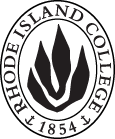 Cover page						Scroll over blue text to see further instructionsB.  NEW OR REVISED COURSES:C. Program Proposals
D. SignaturesChanges that directly impact more than one department/program MUST have the signatures of all relevant department chairs, program directors, and relevant dean (e.g. when creating/revising a program using courses from other departments/programs). Proposals that do not have appropriate approval signatures will not be considered. Type in name of person signing and their position/affiliation.Send electronic files of this proposal and accompanying catalog copy to graduatecommittee@ric.edu and a printed or electronic signature copy of this form to the current Chair of Graduate Committee. Check Graduate Committee website for due dates.D.1. Approvals:   required from programs/departments/deans who originate the proposal.  may include multiple departments, e.g., for joint/interdisciplinary prposals. D.2. Acknowledgements: REQUIRED from OTHER PROGRAMS/DEPARTMENTS IMPACTED BY THE PROPOSAL. SIGNATURE DOES NOT INDICATE APPROVAL, ONLY AWARENESS THAT THE PROPOSAL IS BEING SUBMITTED.  List all other programs and departments affected by this proposal.  Signatures from these departments are required in the signature section. CONCERNS SHOULD BE BROUGHT TO THE GRADUATE COMMITTEE MEETING FOR DISCUSSION. A.1. Course or programELED 500   Literacy and the Art and Science of TEaching ELED 500   Literacy and the Art and Science of TEaching ELED 500   Literacy and the Art and Science of TEaching ELED 500   Literacy and the Art and Science of TEaching ELED 500   Literacy and the Art and Science of TEaching Replacing ELED 500 The ARt and Science of TeachingELED 500 The ARt and Science of TeachingELED 500 The ARt and Science of TeachingELED 500 The ARt and Science of TeachingELED 500 The ARt and Science of TeachingA.2. Proposal typeCourse:  | revision Course:  | revision Course:  | revision Course:  | revision Course:  | revision A.3. OriginatorMartha HornMartha HornHome departmentHome departmentElementary EducationElementary EducationA.4. Rationale/ContextThe purpose of this proposal is to change the title of the course. Given our own understandings of the changing landscape of teaching and learning, the growing need to better prepare our teacher candidates and the vast amount of information they need in literacy instruction, members of the MAT Elementary Education Program worked together to reimagine this grounding course in its program.  The redesigned course reflects an added focus on knowledge about literacy, addresses a breadth of topics, issues, policies and practices that students will explore in more depth as they proceed through the MAT program including structures and models for teaching and learning, developing curriculum, and knowledge of standards and expectations at the classroom, school, district, state, and national levels. The purpose of this proposal is to change the title of the course. Given our own understandings of the changing landscape of teaching and learning, the growing need to better prepare our teacher candidates and the vast amount of information they need in literacy instruction, members of the MAT Elementary Education Program worked together to reimagine this grounding course in its program.  The redesigned course reflects an added focus on knowledge about literacy, addresses a breadth of topics, issues, policies and practices that students will explore in more depth as they proceed through the MAT program including structures and models for teaching and learning, developing curriculum, and knowledge of standards and expectations at the classroom, school, district, state, and national levels. The purpose of this proposal is to change the title of the course. Given our own understandings of the changing landscape of teaching and learning, the growing need to better prepare our teacher candidates and the vast amount of information they need in literacy instruction, members of the MAT Elementary Education Program worked together to reimagine this grounding course in its program.  The redesigned course reflects an added focus on knowledge about literacy, addresses a breadth of topics, issues, policies and practices that students will explore in more depth as they proceed through the MAT program including structures and models for teaching and learning, developing curriculum, and knowledge of standards and expectations at the classroom, school, district, state, and national levels. The purpose of this proposal is to change the title of the course. Given our own understandings of the changing landscape of teaching and learning, the growing need to better prepare our teacher candidates and the vast amount of information they need in literacy instruction, members of the MAT Elementary Education Program worked together to reimagine this grounding course in its program.  The redesigned course reflects an added focus on knowledge about literacy, addresses a breadth of topics, issues, policies and practices that students will explore in more depth as they proceed through the MAT program including structures and models for teaching and learning, developing curriculum, and knowledge of standards and expectations at the classroom, school, district, state, and national levels. The purpose of this proposal is to change the title of the course. Given our own understandings of the changing landscape of teaching and learning, the growing need to better prepare our teacher candidates and the vast amount of information they need in literacy instruction, members of the MAT Elementary Education Program worked together to reimagine this grounding course in its program.  The redesigned course reflects an added focus on knowledge about literacy, addresses a breadth of topics, issues, policies and practices that students will explore in more depth as they proceed through the MAT program including structures and models for teaching and learning, developing curriculum, and knowledge of standards and expectations at the classroom, school, district, state, and national levels. The purpose of this proposal is to change the title of the course. Given our own understandings of the changing landscape of teaching and learning, the growing need to better prepare our teacher candidates and the vast amount of information they need in literacy instruction, members of the MAT Elementary Education Program worked together to reimagine this grounding course in its program.  The redesigned course reflects an added focus on knowledge about literacy, addresses a breadth of topics, issues, policies and practices that students will explore in more depth as they proceed through the MAT program including structures and models for teaching and learning, developing curriculum, and knowledge of standards and expectations at the classroom, school, district, state, and national levels. A.5. Student impactA.6. Impact on other programsA.7. Resource impactFaculty PT & FT: nononononoA.7. Resource impactLibrary:nononononoA.7. Resource impactTechnologyClassrooms with technology tools such as document cameras, white boards, iPads will be needed to meet the RIDE recommendations of integrating more technology into the program.Classrooms with technology tools such as document cameras, white boards, iPads will be needed to meet the RIDE recommendations of integrating more technology into the program.Classrooms with technology tools such as document cameras, white boards, iPads will be needed to meet the RIDE recommendations of integrating more technology into the program.Classrooms with technology tools such as document cameras, white boards, iPads will be needed to meet the RIDE recommendations of integrating more technology into the program.Classrooms with technology tools such as document cameras, white boards, iPads will be needed to meet the RIDE recommendations of integrating more technology into the program.A.7. Resource impactFacilities:nononononoA.7. Resource impactPromotion/ Marketing needs A.8. Semester effectiveSummer 2019A.9. Rationale if sooner than next A.9. Rationale if sooner than next Old (for revisions only – list only information that is being revised)NewB.1. Course prefix and number ELED 500ELED 500B.2. Cross listing number if anyB.3. Course title The Art and Science of TeachingLiteracy, and the Art and Science of TeachingB.4. Course description Focus is on elements that contribute to the making of an effective teacher, such as general pedagogical knowledge, knowledge of educational contexts, and knowledge of self as teacher.  Field work and observations are required.  Focus is on elements that contribute to the cultivation of an effective teacher: knowledge of content, pedagogy, students, educational contexts, and a developing teacher identity. Through observation and practice, students explore how to make learning accessible to all populations; engage in topics of equity, diversity, and social justice; design and teach a series of literacy across the curriculum lessons and explore ways to build respectful classroom communities where all members are engaged.  B.5. Prerequisite(s)B.6. OfferedB.7. Contact hours B.8. Credit hoursB.9. Justify differences if anyB.10. Grading system B.11. Instructional methodsB.12.CategoriesB.13. How will student performance be evaluated?B.14. Redundancy with, existing coursesB. 15. Other changes, if anyB.16. Course learning outcomes: List each outcome in a separate rowTeacher candidates will:Professional organization standard(s), if relevant How will the outcome be measured?• explain and illustrate the following:    - to teach is to learn;  - learning happens in relationship;  - teaching is a collaborative endeavor  - the role of story in teaching and learning  - developing beliefs about teaching and learningRIPTS • weekly One Pagers• class discussions• discussion board with classmates• explain the skill of Observation in teaching, as it relates to: teacher/student engagement; quality of teacher listening; quality of student listening; quality of talk in the classroom; levels and types of questioning (teacher and students); physical environment; sense of community in the classroomª Observations of Teaching• Observation #2 Assignment• working with children• construct and teach a unit focusing on literacy across the curriculum built on developmentally appropriate practices; • explain and illustrate that an effective lesson needs a plan with a structure that suits its purpose• illustrate the roles and responsibilities of how reflective teachers think and act• align course outcomes with professional teaching standards including the Conceptual Framework of the FSEHD: RIPTS; GSEs: RI-CHI; RI_PEF and NETSRIPTS, 7, 9, 10;ACEI 1, 2.f; /t, w.7, 3.1, 3/2, 3.3, 3.4, 3.5, 5.1, 5.2; Knowledge; Pedagogy Diversity; Professionalism; PAR-Plan, Act, Reflect• Working With Children • Education Policy Assignment• Working with Children • RIPTS Activity; Observation #1 • Working With Children - Lesson Plan & Reflections• explain the conceptual framework of the FSEHD and the RIPTS and how they relate to each other; and describe national and state initiatives that affect educationRIPTS 7, 10;ACEI 5.1Pedagogy; Professionalism;PAR-Reflection• Education Policy Assignment• RIPTS assignment• Observation #1• examine and describe the role and purposes of collaborative relationships with family and community and plan and apply techniques for involving family in the learning process RIPTS 7; ACEI 5.2; Professionalism• Letter to Families / Working With Children• examine and apply assessment and evaluation techniques, including performance assessmentRIPTS 10; ACEI 5.1; Professionalism; Par-Reflection• Research Presentation• Describe the importance of lifelong professional development and access information from relevant professional organizations and journals available for continued professional growth opportunities, with an emphasis on using technology;• Research Presentation• deepen understanding of the art and science of teaching through examining video clips of teaching through a variety of lenses• video analysis Click Tab from here to add rowsB.17. Topical outline:  Do NOT insert a full syllabus, only the topical outlineWhat does it mean to teach?To teach is to learnLearning is built on relationshipsTeaching as a collaborative endeavorThe emotional under life of teachingMeeting students’ needs in a diverse society and global communityKnow your content; know the craft of teaching; know your studentsPlanning instructionCommunicating with ParentsLearning about your students through ObservationStudent talk; teacher talkQuestions in the Classroom—Who’s Asking?The role of listening in teachingExploring structures and models of teaching through Literacy Lessons Phonics, phonemic awareness, phoneme, morpheme, syllable, onset-Rime, syllable types, sight words, high frequency words; Interactive Writing; Interactive Read Aloud; Shared Reading, Leveled BooksClassroom Environment—How to Culture of Respect and EngagementNot finished -- Old (for revisions only)New/revisedC.1. EnrollmentsC.2. Admission requirements1C.3. Retention requirementsC.4. Course requirements for each program optionC.5. Credit count for each program optionC.6. Requirement for thesis, project, or comprehensive exam C.7. Other changes if anyINSTRUCTIONS FOR PREPARING THE CATALOG COPY:  The proposal must include all relevant pages from the college catalog, and must show how the catalog will be revised.  (1) Go to the “Forms and Information” page on the Graduate Committee website. Scroll down until you see the Word files for the current catalog. (2) Download ALL catalog sections relevant for this proposal, including course descriptions and/or other affected programs.  (3) Place ALL relevant catalog copy into a single file.  Put page breaks between sections and delete any catalog pages not relevant for this proposal. (4) Using the track changes function, revise the catalog pages to demonstrate what the information should look like in next year’s catalog.  (5) Check the revised catalog pages against the proposal form, especially making sure that program totals are correct if adding/deleting course credits.  NamePosition/affiliationSignatureDateMartha HornProgram Director of  MATCarolyn Obel OmiaChair of Elementary EducationJulie Horwitz & Gerri AugustDean of FSEHDTab to add rowsNamePosition/affiliationSignatureDateTab to add rows